T.C.TEKİRDAĞ NAMIK KEMAL ÜNİVERSİTESİ		SAĞLIK BİLİMLERİ FAKÜLTESİACİL YARDIM VE AFET YÖNETİMİ BÖLÜMÜ……………………….. EĞİTİM ÖĞRETİM YILI …………………………………………………………….DERSİ ÖDEV DEĞERLENDİRME FORMUGörüşler: …………………………………………………………………………………………………………… …………………………………………………………………………………………………………… …………………………………………………………………………………………………………………………………………………………………………………………………………………………………………………………………………………………………………………………………………………………………………………………………………………………………………………… Ara ödevi Değerlendiren Sorumlu Öğretim Elemanı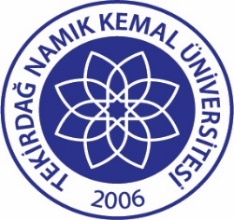 TNKÜSAĞLIK BİLİMLERİ FAKÜLTESİ ACİL YARDIM VE AFET YÖNETİMİ ÖDEV DEĞERLENDİRME FORMUDoküman No:EYS-FRM-648TNKÜSAĞLIK BİLİMLERİ FAKÜLTESİ ACİL YARDIM VE AFET YÖNETİMİ ÖDEV DEĞERLENDİRME FORMUHazırlama Tarihi:19.04.2023TNKÜSAĞLIK BİLİMLERİ FAKÜLTESİ ACİL YARDIM VE AFET YÖNETİMİ ÖDEV DEĞERLENDİRME FORMURevizyon Tarihi:…TNKÜSAĞLIK BİLİMLERİ FAKÜLTESİ ACİL YARDIM VE AFET YÖNETİMİ ÖDEV DEĞERLENDİRME FORMURevizyon No:0TNKÜSAĞLIK BİLİMLERİ FAKÜLTESİ ACİL YARDIM VE AFET YÖNETİMİ ÖDEV DEĞERLENDİRME FORMUToplam Sayfa Sayısı:3Öğrenci Adı-Soyadı:Okul No: Ödev konusu: Ödevin teslim alındığı tarih:Öğrenci Adı-Soyadı:Okul No: Ödev konusu: Ödevin teslim alındığı tarih:Öğrenci Adı-Soyadı:Okul No: Ödev konusu: Ödevin teslim alındığı tarih:Öğrenci Adı-Soyadı:Okul No: Ödev konusu: Ödevin teslim alındığı tarih:Öğrenci Adı-Soyadı:Okul No: Ödev konusu: Ödevin teslim alındığı tarih:Öğrenci Adı-Soyadı:Okul No: Ödev konusu: Ödevin teslim alındığı tarih:Öğrenci Adı-Soyadı:Okul No: Ödev konusu: Ödevin teslim alındığı tarih:DEĞERLENDİRME KRİTERLERİÇok iyi10 puanİyi8 puanYeterli 6 puanKısmen Yeterli4 puanKısmen Yetersiz2 puanYetersiz0 puanKapak tasarımının konuyu içermesi ve uygun stilde hazırlanmasıÖdev konusunu ile uyumlu uygun başlık seçimiÖdevin düzenli oluşturulması (yazı stili, bilgilere erişim kolaylığı)Ödev konusunun önemini vurgulayan giriş bölümünün yazılmasıÖdev konusunun içeriğinin tam ve doğru ele alınmasıÖdev konusuna uygun farklı ve güncel kaynakların kullanılmasıYeterli düzeyde materyal kullanılması ( tablo, grafik, şekil)Ödev konusuna uygun sonuç bölümünün varlığıKaynakçanın uygun stilde yazılması ve içerikte kaynakçaya atıf yapılmasıÖdev içeriğinin bir bütün olarak etkili olmasıToplam Not (100 üzerinden)Öğrenci Adı-Soyadı: Okul No: Ödev konusu: Ödevin teslim alındığı tarih:Öğrenci Adı-Soyadı: Okul No: Ödev konusu: Ödevin teslim alındığı tarih:Öğrenci Adı-Soyadı: Okul No: Ödev konusu: Ödevin teslim alındığı tarih:Öğrenci Adı-Soyadı: Okul No: Ödev konusu: Ödevin teslim alındığı tarih:Öğrenci Adı-Soyadı: Okul No: Ödev konusu: Ödevin teslim alındığı tarih:Öğrenci Adı-Soyadı: Okul No: Ödev konusu: Ödevin teslim alındığı tarih:Öğrenci Adı-Soyadı: Okul No: Ödev konusu: Ödevin teslim alındığı tarih:DEĞERLENDİRME KRİTERLERİÇok iyi10 puanİyi8 puanYeterli 6 puanKısmen Yeterli4 puanKısmen Yetersiz2 puanYetersiz0 puanKapak tasarımı Kapak konuyu içeriyor ve gelişmiş kapak tasarımıKapak konuyu içeriyor ve yeterince iyi kapak tasarımı UygunKapak tasarımı konuyu içeriyor ve yeterli stildeKapak tasarımı konuyu içeriyor ancak uygun stilde değilKapak tasarımı konuyu içermiyor ve uygun stilde değilKapak tasarımı yapılmamışUygun başlık seçimiKonuya uygun etkileyici başlık seçimiKonuya uygun yeterince iyi başlık seçimiKonuya uygun yeterli başlık seçimiKonuya uygun kısmen yeterli başlık seçimiKonu ile ilgisiz başlık seçimi,Başlık seçimi yapılmamışÖdev düzeni Ödev yeterince iyi tam oluşturulmuş ve okuyucu gerekli bilgilere erişebiliyor, rahatça okunabiliyorÖdev tam oluşturulmuş ve okuyucu gerekli bilgilere erişebiliyorÖdev tam oluşturulmuş, okuyucu gerekli bilgilere erişebilmekte sıkıntı çekiyorÖdev kısmen düzenli oluşturulmuş. okuyucu gerekli bilgilere erişebilmekte sıkıntı çekiyorÖdev düzensiz Oluşturulmuş okuyucu bilgilere erişmekte sıkıntı çekiyor, bağlantısız ve düzensiz çalışmalar mevcutÖdev düzeni yapılmamışGiriş Bölümü Konunun önemi etkileyici düzeyde anlatılarak etkili giriş yapılmışKonunun önemi iyi düzeyde anlatılarak etkili giriş yapılmışKonunun önemi yeterli düzeyde anlatılarak etkili giriş yapılmışKonunun önemi kısmen yeterli düzeyde anlatılarak giriş yapılmışKonu ile bütünlüğü olmayan giriş yapılmışKonuya giriş yapılmamışKonu içeriğinin ele alınması Konunun içeriği tam ve doğru tanımlanmış, yeterince iyi düzeyde ele alınmışKonunun içeriği tam ve doğru tanımlanmış, iyi düzeyde ele alınmışKonunun içeriği doğru tanımlanmış, yeterli düzeyde ele alınmışKonu içeriği tanımlanmış, ancak yeterli düzeyde ele alınmamışKonu içeriği eksik tanımlanmış, yetersiz düzeyde ele alınmışKonu içeriği ele alınmamışKonuya uygun kaynak seçimi Konuya uygun çeşitli ve güncel kaynaklar kullanılmış (çalışmaya uygun yeterli kaynak mevcut) (5 kaynak) *Kaynak sayısı seçimi konunun içeriğine göre öğretim elemanı tarafından belirlenirKonuya uygun ve güncel kaynaklar kullanılmış (çalışmaya uygun yeterli kaynak mevcut) (4 kaynak) *Kaynak sayısı seçimi konunun içeriğine göre öğretim elemanı tarafından belirlenirKonuya uygun yeterli kaynaklar kullanılmış (çalışmaya uygun yeterli kaynak mevcut) (3 kaynak) *Kaynak sayısı seçimi konunun içeriğine göre öğretim elemanı tarafından belirlenirKonuya uygun kısmen yeterli ve güncel olmayan kaynak kullanılmış ( çalışmaya uygun kaynak mevcut) (2 kaynak) * Kaynak sayısı seçimi konunun içeriğine göre öğretim elemanı tarafından belirlenirKonuya uygun kaynak yetersiz (çalışmaya uygun kaynakların büyük çoğunluğu güncel değil) (1 kaynak) *Kaynak sayısı seçimi konunun içeriğine göre öğretim elemanı tarafından belirlenirKonuya uygun kaynak seçilmemişMateryal kullanımıYaratıcı düzeyde materyaller kullanılmışKapsamlı düzeyde materyal kullanılmışYeterli düzeyde materyal kullanılmışKısmen yeterli düzeyde materyal kullanılmışMateryal kullanılmış ancak yeterli düzeyde değilMateryal hiç kullanılmamışSonuç bölümüÖdev konusunu ilgi çekici düzeyde özetlemekteÖdev konusunu iyi düzeyde özetlemekteÖdev konusunu yeterli düzeyde özetlemekteÖdev konusunu kısmen yeterli düzeyde özetlemekteÖdev konusunu kısmen yetersiz düzeyde özetlemekteÖdev konusuna ait sonuç bölümü mevcut değilKaynakça yazımı Kaynakça doğru stilde yazılmış ve içerikte kaynakçaya atıf yapılmışKaynakça doğru stilde yazılmış ve içerikte kaynakçaya atıf yapılmamışKaynakça farklı stilde yazılmış ve içerikte kaynakçaya atıf yapılmışKaynakça farklı stilde yazılmış ve içerikte kaynakçaya atıf yapılmamışBelirli kaynakça yazım stili kullanılmamışKaynakça yazılmamışÖdev içeriğinin bir bütün olarak etkililiğiÖdev öğrencinin beceri, bilgi ve yeterliliklerini yeterince iyi yansıtıyorÖdev öğrencinin beceri, bilgi ve yeterliliklerini iyi yansıtıyorÖdev öğrencinin beceri, bilgi ve yeterliliklerini yeterli düzeyde yansıtıyorÖdev öğrencinin beceri, bilgi ve yeterliliklerini kısmen yansıtıyorÖdev öğrencinin beceri, bilgi ve yeterliliklerini yansıtmıyorÖdev içeriği bir bütün olarak anlamlı değil